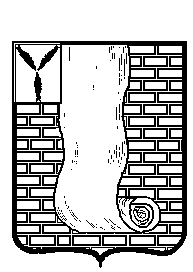 АДМИНИСТРАЦИЯКРАСНОАРМЕЙСКОГО МУНИЦИПАЛЬНОГО РАЙОНА САРАТОВСКОЙ ОБЛАСТИ                                              ПОСТАНОВЛЕНИЕ                                         О подготовке проекта внесения изменений в Правила землепользования и застройки Нижнебанновского муниципальных образованийКрасноармейского муниципального района Саратовской областиВ соответствии со статьями 31,32,33 Градостроительного кодекса Российской Федерации, частью 20 статьи 14 Федерального закона от 06.10.2003г. «131-ФЗ «Об общих принципах организации местного самоуправления в Российской Федерации», частью 12 статьи 34 Федерального закона от 23.06.2014г. № 171-ФЗ «О внесении изменений в Земельный кодекс Российской Федерации и отдельные законодательные акты Российской Федерации», заключением от 03.08.2021г. № 08 заседания Комиссии по подготовке проектов правил землепользования и застройки территории поселений, входящих в состав Красноармейского муниципального района администрация Красноармейского муниципального района ПОСТАНОВЛЯЕТ:1. Утвердить состав и порядок деятельности комиссии согласно приложению 1.           2. Поручить Комиссии по подготовке проекта правил землепользования и застройки муниципальных образований Красноармейского муниципального района, подготовку проекта изменений в Правила землепользования и застройки Нижнебанновского муниципального образования, с учетом поступившего предложения в части:- внесения изменения в текстовую часть Правил землепользования и застройки Нижнебанновского муниципального образования Красноармейского муниципального района Саратовской области.3. Утвердить Порядок и сроки проведения работ по подготовке проекта изменений в Правила землепользования и застройки Нижнебанновского муниципального образования Красноармейского муниципального района Саратовской области согласно приложению № 2. 4. Организационному-контрольному отделу администрации Красноармейского муниципального района Саратовской области опубликовать настоящее постановление, путем размещения на официальном сайте администрации Красноармейского муниципального района Саратовской области в информационно телекоммуникационной сети «Интернет» в разделе «Документы территориального планирования и градостроительного зонирования».5. Контроль за исполнением настоящего постановления оставляю за собой.Глава Красноармейскогомуниципального района                                                               А.И. Зотов Приложение № 1 к постановлению администрации Красноармейского муниципального районаот               года №  Состав и порядок деятельности комиссии по подготовке проекта  изменений в Правила землепользования и застройки Нижнебанновского муниципального образования Красноармейского муниципального района Саратовской области1 Состав комиссииКрамаров А.С. - председатель комиссии  - заместитель главы Красноармейского муниципального района;Бесулина Е.С. - секретарь комиссии - начальник отдела по архитектуре, градостроительству администрации Красноармейского муниципального района.Члены комиссии:Всемирнов С.В. - руководитель аппарата администрации Красноармейского муниципального района;Шумеева И.Н.  - заведующая сектором по работе с территориями организационно-контрольного отдела администрации Красноармейского муниципального района;Пашкина Н.В. - начальник финансового управления администрации Красноармейского муниципального района;Кривозельев Д.Ю. - начальник управления по строительству, ЖКХ и субсидиям администрации Красноармейского муниципального района;Исайкина Л.С. - начальник управления по правовым, имущественным, земельным вопросам и сельскому хозяйству администрации Красноармейского муниципального района.2 Порядок деятельности комиссии2.1. Комиссия осуществляет свою деятельность в форме заседаний.2.2 Председатель комиссии руководит деятельностью комиссии, председательствует на заседаниях, организует работу комиссии, осуществляет общих контроль за реализацией  принятых комиссией решений.2.3. Секретарь комиссии: - по поручению председателя комиссии формирует повестку дня заседания с учетом предложений, рекомендаций и заключений комиссии по заявкам и обращениям органа местного самоуправления граждан и юридических лиц;- оповещает членов комиссии о созыве очередного заседания  и о повестке заседания не позднее, чем за три дня до его проведения;- ведет и оформляет протоколы заседаний.2.4. Периодичность заседаний определяется председателем комиссии, исходя из соблюдения сроков рассмотрения заявок, установленных действующим законодательством Российской Федерации.2.5. Члены комиссии участвуют в заседаниях комиссии лично, без права передоверия голоса. Замена членов комиссии возможна путем внесения изменений в состав комиссии в установленном порядке.2.6. Комиссия принимает решение по рассматриваемому вопросу путем открытого голосования. Решение комиссии принимается простым большинством голосов от установленного числа членов комиссии. В случае равенства голосов решающим является голос председательствующего на заседании комиссии.2.7. Член комиссии не согласившийся с принятым решением, имеет право в письменном виде изложить свое мнение.2.8. По итогам каждого заседания оформляется протокол, подписанный председателем и секретарем. К протоколу должны прилагаться копии материалов, связанных с темой заседания.2.9. Выписки из протоколов заседаний комиссии выдает заявителям секретарь комиссии после утверждения протокола председателем комиссии.2.10. На заседание комиссии могут приглашаться представители органа местного самоуправления, общественных объединений, иных организаций, физические и юридические лица и их представители.Приложение № 2 к постановлению администрации Красноармейского муниципального районаот               года №  Порядок и сроки проведения работ по подготовке проекта  изменений в Правила землепользования и застройки Нижнебанновского муниципального образования Красноармейского муниципального района Саратовской областиотот10.08.2021г.10.08.2021г.10.08.2021г.№497№п/пНаименование мероприятийИсполнительСрок исполнения 1.Опубликование сообщения о принятии решения о подготовке проектов внесения изменений в Правила землепользования и застройки Нижнебанновского муниципального образования Красноармейского муниципального района Саратовской областиГлава Красноармейского муниципального районадо 19.08.2021 года2.Подготовка проекта изменений в Правила землепользования и застройки Нижнебанновского муниципального образования Красноармейского муниципального района Саратовской области Комиссия по подготовке проектов правил землепользования и застройки муниципальных образований Красноармейского муниципального районадо 02.09.2021 года3Рассмотрение подготовленного проекта изменений в Правила землепользования и застройки Нижнебанновского муниципальных образований Красноармейского муниципального района Саратовской областиКомиссия по подготовке проектов правил землепользования и застройки муниципальных образований Красноармейского муниципального районадо 07.09.2021 года4.Принятие решения об утверждении проектов изменений в Правила землепользования и застройки Нижнебанновского муниципального образования Красноармейского муниципального района Саратовской областиСовет депутатов поселений районадо 16.09.2021 года